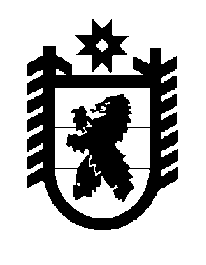 Российская Федерация Республика Карелия    ПРАВИТЕЛЬСТВО РЕСПУБЛИКИ КАРЕЛИЯРАСПОРЯЖЕНИЕ                                от  29 июля 2014 года № 464р-Пг. Петрозаводск Одобрить и подписать Соглашение между Правительством Республики Карелия, закрытым акционерным обществом «Норд Гидро» и Австрийской компанией ANDRITZ  HYDRO о сотрудничестве.           ГлаваРеспублики  Карелия                                                             А.П. Худилайнен